Regional Sports Infrastructure Fund[PROJECT NAME] Project Plan[APPLICANT][INSERT VERSION][INSERT DATE]HOW TO USE THIS PROJECT PLAN TEMPLATE This template provides instructions in blue italics to help applicants prepare their project plan. Please delete these prior to submitting your application. KEY PROJECT DETAILSContentsDocument ControlProject OverviewProvide a high-level summary of the project, its background and what the project is aiming to achieve including:- project objectives and scope- total cost estimate (per budget)- funding sought under Regional Sports Infrastructure Fund- project type (e.g. regional sport hub, regionally significant sport facility)- project deliverables (e.g. new facility, refurbished facility)- project outcomes (e.g. increased participation, improved collaboration between sports)Hint: Use SMART objectives  Strategic AlignmentStrategic priorities for sport and recreationDescribe the history and justification for the project (how it achieves the Regional Sports Infrastructure Fund objectives). Outline the urgency, continuing need, context, purpose of the project, and expected outcomes.Applicants must demonstrate:an immediate and continuing need for the proposed project deliverables (the base case and case for change)the proposed project aligns with the Regional Sports Infrastructure Fund priorities and objectives the project aligns with a Council’s Community Strategic Plan and/or the facility plan of a state/national sporting organisationsport and social impacts of the project have been outlined and considered as contributing to the Regional Sports Infrastructure Fund objectivesthe project’s capacity to improve participation in sport and the use of sporting facilities.Hint: Regional Sports Infrastructure Fund Objectives SummaryHint: Focus of the Regional Sports Infrastructure Fund Priorities Community support Please demonstrate your community’s support, including sporting clubs and association for the project. The response should show:community/stakeholder views have been considered in developing the project (key stakeholders are identified, consulted and their opinions incorporated into plans) the expected sport and recreational benefits for the community as a result of delivering your projectthe community/stakeholders, including state/national sporting organisation, support of the project and agree on the expected benefits. The response from your Expression of Interest application and any previous letters of support may form the basis of your response here.A letter of support from the relevant state/national sporting organisation(s) is mandatory.Applicants are recommended to provide evidence of support from as many stakeholder groups as possible. Examples of evidence include (but are not limited to):letters of support from any stakeholders confirmation letters for financial or in-kind supportpetitionssurveyspublic consultationnewspaper articles.Communication planThe communication plan details how you will engage with your community and ensure they are informed of key information about your project. List the key stakeholders (internal and external) who will have an impact on the project or be affected by the project, and describe how they will be engaged. Summarise the overall key communication and management issues for the project, concentrating on what will contribute to the project’s success or where a lack of communication can lead to failure. Describe how they will be affected by the change.DeliverabilityProject milestonesDefine and sequence key activities to be undertaken to deliver the project from the beginning to the end (planning, implementation, construction, etc.). Projects should be completed within three years of funding approval. Estimate the duration for each activity. Key events to consider for incorporation into the program:Review periodPlanning and detailed designApprovalsProcurement Development/constructionCommissioning Opening dateetc.Project benefitsList all benefits that will be created as a result of the project. Key benefits from the project may include improved access for people with disability, female friendly amenities, increased sport participation, hosting of state championships, social benefits, coordinated service delivery etc. Ensure you identify who the beneficiaries are and the type and timing for when they are to receive the expected benefits. Quantify benefits and number of people included in a beneficiary group wherever possible.Project risksDetail the key risks that could impact on this project; select from the “drop-down menu” provided to outline the likelihood, consequence and rating. Describe the actions that will be used to manage these risks or describe how these could be prevented or dealt with if they do occur.Some examples of risks include cost, schedule/timeframes, legal, public relations, safety, technical, environmental, etc.The risk matrix below can be used to assign the risk rating (Low, Medium, High and Extreme) in the table. For example, if a risk event i.e. a weather event interrupts construction and sets back the completion date meaning that the venue won’t be open for a key event. The likelihood of this happening may be ‘Unlikely’ but the impact might be major. The resulting risk rating is ‘High’.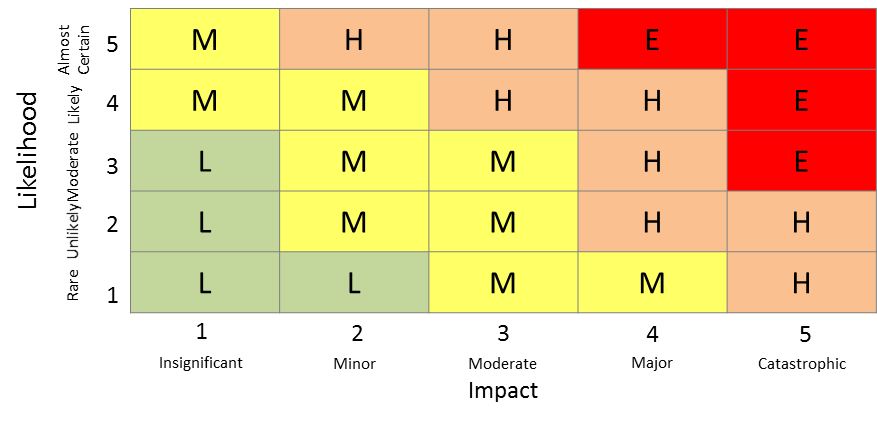 Non-financial assumptions Detail all non-financial assumptions needed to deliver the project. Non-financial assumptions may include things like permission to build, ownership rights, other grants, decisions of council / board, heritage considerations, etc. Please also ensure these are addressed in the risk section if appropriate.Procurement planDetail how a project team will acquire goods and services to deliver the project.Governance and partnership arrangementsDetail all governance and partnership arrangements throughout all phases of the project delivery (i.e. roles, responsibilities and accountabilities allocated to everyone involved in the project). Ensure that the responsibilities for the project manager are detailed. If the person responsible for approving payments is not the project manager then this person or group must be identified separately. If there is a Steering Committee or Board this must be included. Ensure all other individuals and groups who provide guidance, authority, input and support are included. If the project location is on land not owned by the applicant, details of the tenure and lease agreement and asset ownership and maintenance should be outlined.  AffordabilityBudget templatePlease complete the excel budget template available online. It includes project and ongoing costs.Supporting informationApplicants will be required to provide supporting documents including (but not limited to):Copy of most recent Bank StatementAt least one quote for key budget items. All quotes must contain the supplier's business details including address.Legal name per the Australian Securities and Investments Commission (ASIC) database Copy of organisation’s current constitution (if a registered organisation)Confirmation of signatory details (person/s authorised to sign contracts on behalf of the organisation)Australian Business Number (ABN) and, if registered for GST, your Australian Business Register (ABR). An ACN should also be provided where you have one. Copy of last three years of audited financial statements (where available)Statement of Financial Position / Statement of Profit and Loss for the past three years (where applicable)Provide further evidence to support the budget particularly for any forecast costs (i.e. expected costs to operate or maintain the proposed project in the future).Outline whether the funding is for a new or existing asset. Only projects with a minimum financial co-contribution of 25 per cent of the total grant amount will be considered, unless financial hardship can be demonstrated. Projects with greater financial co-contribution will be considered favourably.Contingency Please provide your breakdown and justification for contingency amounts included in the budget template.PROJECT INFORMATIONPROJECT INFORMATIONProject nameLead organisation nameLead organisation ABN/ACNProject partners LEAD CONTACTLEAD CONTACTNamePositionPhoneEmailFaxAddressPROJECT SCOPEPROJECT SCOPEProject summary for publication
(Can copy and paste from your online application)PROJECT LOCATIONPROJECT LOCATIONAddressLocal government areaNSW electorateSUPPORTING INFORMATIONSUPPORTING INFORMATIONAttachments(Please list out all supporting information provided)Attachment 1Attachment 2VersionStatusDatePrepared byAmendments0.1DraftMarch 2018OoS SIGRegional Sports Infrastructure  Fund objectives:Increase the number and type of regional sporting facilitiesImprove the standard of regional sporting facilitiesIncrease participation in sportRegional Sports Infrastructure Fund priorities:Regional Sport HubsRegionally significant sport facilitiesCommunication PlanCommunication PlanCommunication PlanCommunication PlanCommunication PlanWho 	Name of person or groupWhyWhy are they involved/ have interest in the project?What What information do they need? What are the key messages that need to be sent?HowHow will they receive this information e.g. status reports, newsletters, phone.)? Who will send it?WhenWhen will this communication occur?Project Milestones / DeliverablesProject Milestones / DeliverablesProject Milestones / DeliverablesProject Milestones / DeliverablesProject Milestones / DeliverablesNo.Product, services and/or results that the project will deliverEstimated start dateEstimated completion dateEstimated cost1Engage contractor to develop detailed plan1 Nov 2018 1 Nov 2018$25,0002Sign off plan 1 Dec 201815 Feb 2019$10,0003Site preparation works2 Mar 201922 Mar 2019$210,0004Installation of grandstand and fields27 Mar 20195 May 2019$1,004,000Benefits*Benefits*Benefits*Benefit/s that the project is expected to yieldWho will receive this benefit?Estimated timeframe for when the benefits will be receivede.g. Increased access to national sporting events for the regional community and tourists resulting in 10 additional events per yearLocal community (20,000 population) and visitors Jun 2019  (on project completion)Risk NameOwnerLikelihoodImpactRisk RatingRisk Treatment ActionsRisk 1:What might happen? What would the impact be if it came true?Who is responsible?What action will be taken to prevent this risk from occurring and/or reduce its impact on the project?For example:Avoid – plan around itMitigate – reduce probability and/or impactEliminate – reduce probability to zero (impossible tooccur)Transfer – transfer the risk to another person/organisation through insurance or contractsAccept – choose to do nothing, monitor for changeRisk 2:Risk 3:Risk 4:Risk 5:Risk 6:Risk 7: Risk 8: Governance Plan - Project teamGovernance Plan - Project teamGovernance Plan - Project teamGovernance Plan - Project teamGovernance Plan - Project teamGovernance Plan - Project teamProject roleNamePhoneEmail ResponsibilitiesReports toProject ManagerCost Approver